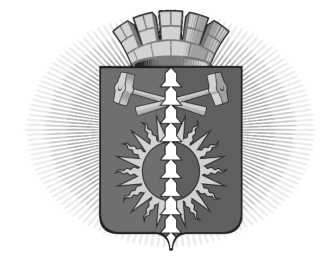 АДМИНИСТРАЦИЯ  ГОРОДСКОГО ОКРУГА ВЕРХНИЙ ТАГИЛПОСТАНОВЛЕНИЕот 25.12.2023от 25.12.2023       № 1268       № 1268г. Верхний Тагилг. Верхний Тагилг. Верхний Тагилг. Верхний Тагилг. Верхний ТагилОб ограничении роста платежей граждан за коммунальные услуги на территории городского округа Верхний Тагил с 01 января 2024 года по 31 декабря 2024 годаОб ограничении роста платежей граждан за коммунальные услуги на территории городского округа Верхний Тагил с 01 января 2024 года по 31 декабря 2024 годаОб ограничении роста платежей граждан за коммунальные услуги на территории городского округа Верхний Тагил с 01 января 2024 года по 31 декабря 2024 годаОб ограничении роста платежей граждан за коммунальные услуги на территории городского округа Верхний Тагил с 01 января 2024 года по 31 декабря 2024 годаОб ограничении роста платежей граждан за коммунальные услуги на территории городского округа Верхний Тагил с 01 января 2024 года по 31 декабря 2024 годаВ соответствии с Постановлением Правительства Российской Федерации от 30.04.2014  № 400 «О формировании индексов изменения размера платы граждан за коммунальные услуги в Российской Федерации», распоряжением Правительства Российской Федерации от 10.11.2023 №3147-р, Указа Губернатора Свердловской области от 15 декабря 2023 года №592-УГ «Об установлении значений  предельных (максимальных) индексов изменения размера вносимой гражданами платы за коммунальные услуги в муниципальных образованиях, расположенных на территории Свердловской области, на 2024-2028 годы», руководствуясь Уставом городского округа Верхний Тагил, Администрация городского округа Верхний ТагилПОСТАНОВЛЯЕТ:1. Установить, что изменение размеров платы граждан, проживающих на территории городского округа Верхний Тагил, за коммунальные услуги:с 01.01.2024 по 30.06.2024 года не должно превышать 100 % к уровню, сложившемуся в декабре 2023 года; с 01.07.2024 по 31.12.2024 года не должно превышать 109,8 % к уровню, сложившемуся в июне 2024 года.2. Контроль за исполнением настоящего постановления оставляю за собой.3. Настоящее постановление опубликовать на официальном сайте городского округа Верхний Тагил в сети Интернет (www.go-vtagil.ru). Глава городского округа                                                            В.Г. Кириченко                 Верхний ТагилВ соответствии с Постановлением Правительства Российской Федерации от 30.04.2014  № 400 «О формировании индексов изменения размера платы граждан за коммунальные услуги в Российской Федерации», распоряжением Правительства Российской Федерации от 10.11.2023 №3147-р, Указа Губернатора Свердловской области от 15 декабря 2023 года №592-УГ «Об установлении значений  предельных (максимальных) индексов изменения размера вносимой гражданами платы за коммунальные услуги в муниципальных образованиях, расположенных на территории Свердловской области, на 2024-2028 годы», руководствуясь Уставом городского округа Верхний Тагил, Администрация городского округа Верхний ТагилПОСТАНОВЛЯЕТ:1. Установить, что изменение размеров платы граждан, проживающих на территории городского округа Верхний Тагил, за коммунальные услуги:с 01.01.2024 по 30.06.2024 года не должно превышать 100 % к уровню, сложившемуся в декабре 2023 года; с 01.07.2024 по 31.12.2024 года не должно превышать 109,8 % к уровню, сложившемуся в июне 2024 года.2. Контроль за исполнением настоящего постановления оставляю за собой.3. Настоящее постановление опубликовать на официальном сайте городского округа Верхний Тагил в сети Интернет (www.go-vtagil.ru). Глава городского округа                                                            В.Г. Кириченко                 Верхний ТагилВ соответствии с Постановлением Правительства Российской Федерации от 30.04.2014  № 400 «О формировании индексов изменения размера платы граждан за коммунальные услуги в Российской Федерации», распоряжением Правительства Российской Федерации от 10.11.2023 №3147-р, Указа Губернатора Свердловской области от 15 декабря 2023 года №592-УГ «Об установлении значений  предельных (максимальных) индексов изменения размера вносимой гражданами платы за коммунальные услуги в муниципальных образованиях, расположенных на территории Свердловской области, на 2024-2028 годы», руководствуясь Уставом городского округа Верхний Тагил, Администрация городского округа Верхний ТагилПОСТАНОВЛЯЕТ:1. Установить, что изменение размеров платы граждан, проживающих на территории городского округа Верхний Тагил, за коммунальные услуги:с 01.01.2024 по 30.06.2024 года не должно превышать 100 % к уровню, сложившемуся в декабре 2023 года; с 01.07.2024 по 31.12.2024 года не должно превышать 109,8 % к уровню, сложившемуся в июне 2024 года.2. Контроль за исполнением настоящего постановления оставляю за собой.3. Настоящее постановление опубликовать на официальном сайте городского округа Верхний Тагил в сети Интернет (www.go-vtagil.ru). Глава городского округа                                                            В.Г. Кириченко                 Верхний Тагил